Загадки о летеТы весь мир обогреваешь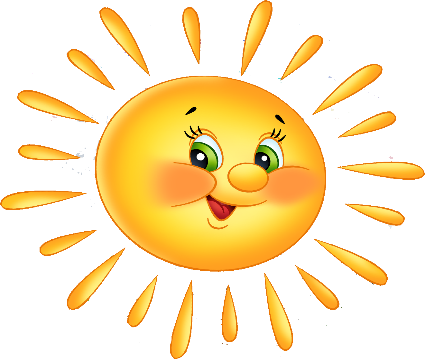  И усталости не знаешь, Улыбаешься в оконце, А зовут тебя все… (Солнце)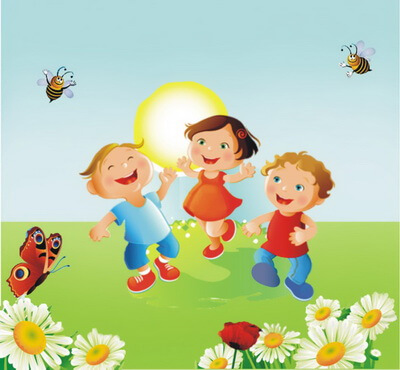 Солнце печёт, липа цветёт. Рожь поспевает, когда это бывает? (Лето)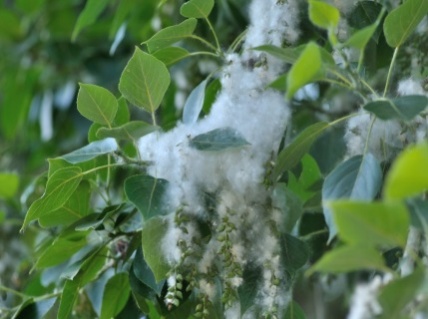 Летом — снег!
Просто смех!
По городу летает,
Почему же он не тает?
(Тополиный пух)Что за мостик разноцветный
Мы увидим каждым летом
Через речку, через лес?
Повисел он и … исчез!
(Радуга)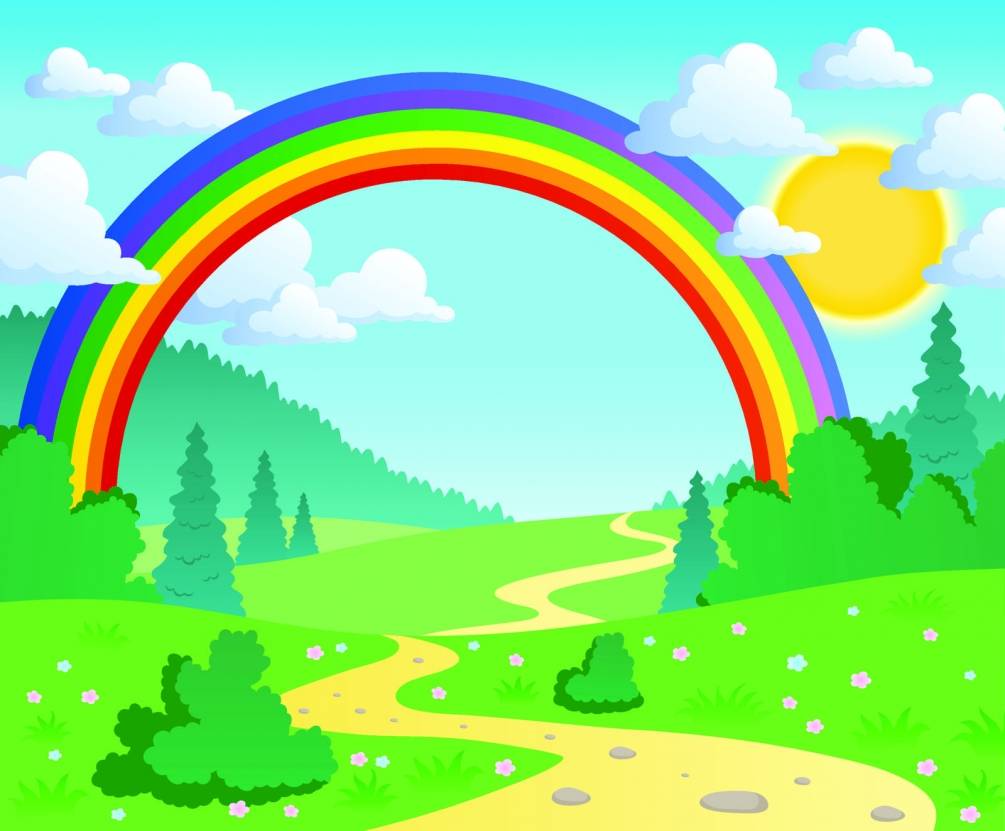 Приходите летом в лес!
Там мы созреваем,
Из-под листиков в траве
Головой киваем,
Объеденье-шарики,
Красные фонарики.
(Ягоды)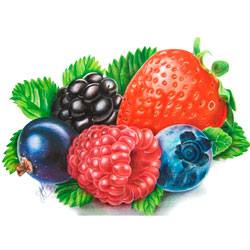 Я капелька лета на тоненькой ножке,
Плетут для меня кузовки и лукошки.
Кто любит меня, тот и рад поклониться.
А имя дала мне родная землица.
(Земляника)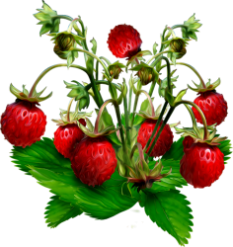 Бусы красные висят
Из кустов на нас глядят,
Очень любят бусы эти
Дети, птицы и медведи.
(Малина)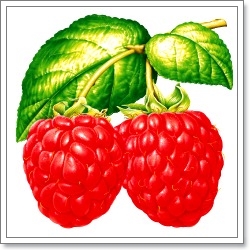 * * *